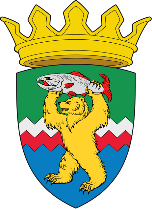 РОССИЙСКАЯ ФЕДЕРАЦИЯКАМЧАТСКИЙ КРАЙЕЛИЗОВСКИЙ МУНИЦИПАЛЬНЫЙ РАЙОНДУМА ЕЛИЗОВСКОГО МУНИЦИПАЛЬНОГО РАЙОНАРЕШЕНИЕ30 ноября 2022 № 1780	г. Елизово126 сессия О принятии нормативного правового акта «О внесении изменений в Приложение к нормативному правовому акту «Положение о размерах и условиях оплаты труда муниципальных служащих Елизовского муниципального района»Рассмотрев внесенный Администрацией Елизовского муниципального района проект нормативного правового акта «О принятии нормативного правового акта «О внесении изменений в Приложение к нормативному правовому акту «Положение о размерах и условиях оплаты труда муниципальных служащих Елизовского муниципального района»,  руководствуясь Федеральными законами от 06.10.2003 № 131-ФЗ «Об общих принципах организации местного самоуправления в Российской Федерации», от 02.03.2007 № 25-ФЗ «О муниципальной службе в Российской Федерации», Законом Камчатского края от 04.05.2008 № 58 «О муниципальной службе в Камчатском крае», Уставом Елизовского муниципального района,Дума Елизовского муниципального районаРЕШИЛА:1. Принять нормативный правовой акт «О внесении изменений в Приложение к нормативному правовому акту «Положение о размерах и условиях оплаты труда муниципальных служащих Елизовского муниципального района».2. Направить нормативный правовой акт, принятый настоящим Решением, Главе Елизовского муниципального района для подписания и опубликования (обнародования) в установленном порядке.3. Настоящее Решение вступает в силу со дня его принятия.Председатель Думы Елизовского муниципального района                                            А.Ю. ЛипатовРОССИЙСКАЯ ФЕДЕРАЦИЯКАМЧАТСКИЙ КРАЙЕЛИЗОВСКИЙ МУНИЦИПАЛЬНЫЙ РАЙОНДУМА ЕЛИЗОВСКОГО МУНИЦИПАЛЬНОГО РАЙОНАНОРМАТИВНЫЙ ПРАВОВОЙ АКТО внесении изменений в Приложение к нормативному правовому акту «Положение о размерах и условиях оплаты труда муниципальных служащих Елизовского муниципального района»Принят Решением Думы Елизовского муниципального района от 30.11.2022 № 1780     Статья 1. Внести в Приложение к нормативному правовому акту «Положение о размерах и условиях оплаты труда муниципальных служащих Елизовского муниципального района» от 07.05.2014 № 155 (в редакции НПА от 13.10.2020 № 188) следующие изменения:В Администрации Елизовского муниципального района.По строке 6 столбец 3 изложить в редакции – 1, 78.  По строке 7 столбец 3 изложить в редакции – 1, 46. По строке 8 столбец 3 изложить в редакции – 1, 52. По строке 9 столбец 3 изложить в редакции – 1, 23. По строке 10 столбец 3 изложить в редакции – 1, 23. По строке 11 столбец 3 изложить в редакции – 1, 23.По строке 12 столбец 3 изложить в редакции – 1, 34. В Думе Елизовского муниципального района.По строке 4 столбец 3 изложить в редакции – 1, 46. По строке 5 столбец 3 изложить в редакции – 1, 23. По строке 6 столбец 3 изложить в редакции – 1, 74. По строке 7 столбец 3 изложить в редакции – 1, 23. По строке 9 столбец 3 изложить в редакции – 1, 34. В Контрольно-счетной палате Елизовского муниципального района.Строку 1 столбец 1, 2, 3, 4 – исключить. Строку 2 столбец 1, 2, 3, 4 – исключить. Строку 3 столбец 1, 2, 3, 4 – исключить.По строке 4 столбец 3 изложить в редакции – 1, 74. По строке 5 столбец 3 изложить в редакции – 1, 23. По строке 6 столбец 3 изложить в редакции – 1, 23. По строке 7 столбец 3 изложить в редакции – 1, 23. В аппарате Избирательной комиссии Елизовского муниципального района.Строку 1 столбец 1, 2, 3, 4 – исключить. Строку 2 столбец 1, 2, 3, 4 – исключить. Строку 3 столбец 1, 2, 3, 4 – исключить.Статья 2.  Настоящий нормативный правовой акт вступает в силу после его официального опубликования и распространяется на правоотношения, возникшие с 01 декабря 2022 года.Глава Елизовского муниципального района                                                                           С.Н. ТюлькинОт 30.11.2022№ 304